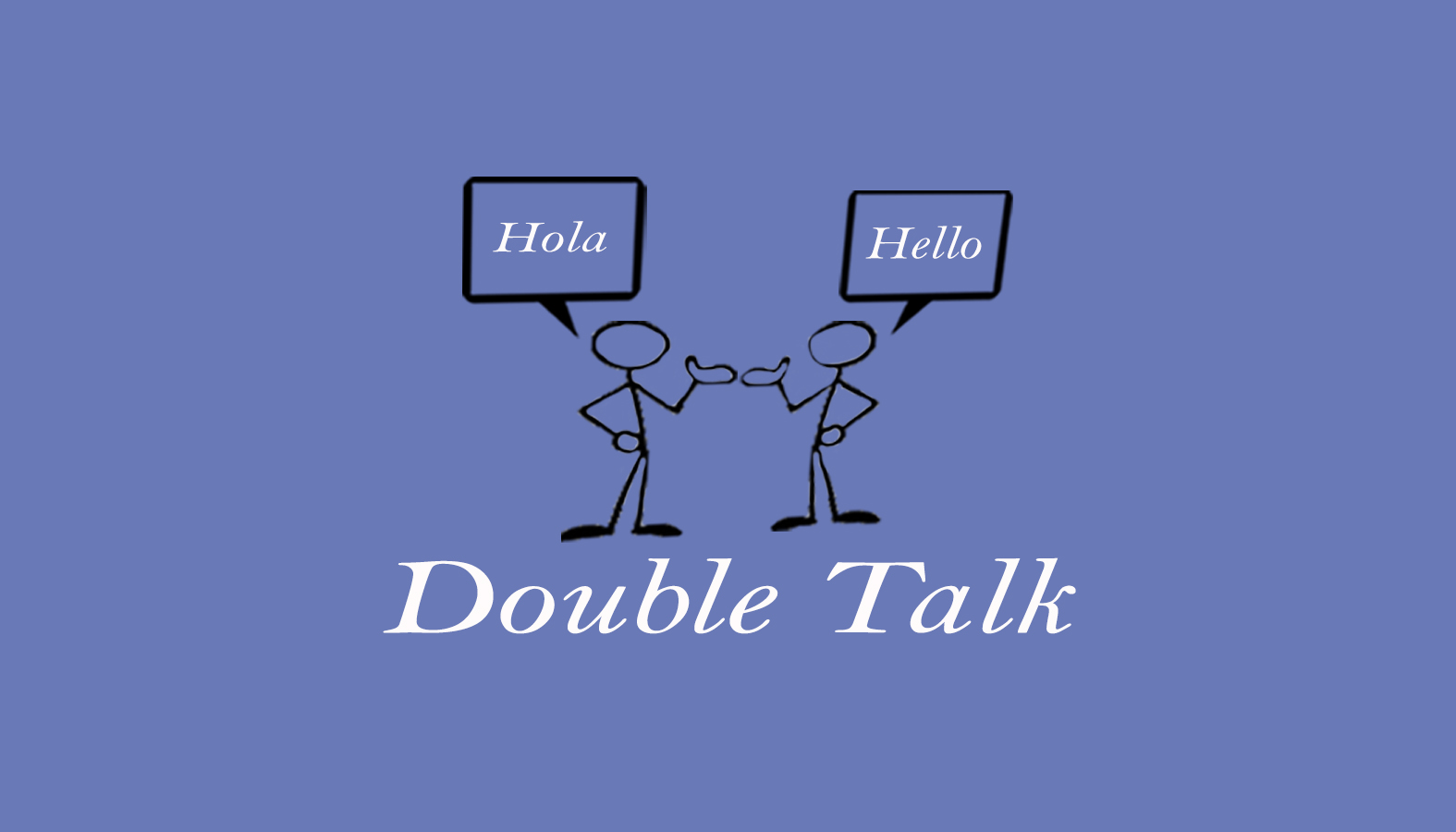 Double Talk – Bilingual Speech Therapy Services Krista Hammer, MS, CCC-SLP240 Redtail Road, Suite 12 AOrchard Park, NY 14127hammerdoubletalk@gmail.com(716) 608-2988 ofc. / (716) 608-2942 faxConsent for Services☐  I authorize Krista Hammer, MS, CCC-SLP to render appropriate evaluation and therapy services to the client named below in accordance with state and federal laws. I understand that care will be provided by a qualified, licensed, and trained health professional. I recognize, agree and understand that I have the right to refuse treatment or terminate services at any time by Krista Hammer, MS, CCC-SLP in writing. In addition, Krista Hammer, MS, CCC--SLP may terminate services by notifying me in writing.☐  I do not give my consent or am withdrawing my consent regarding Krista Hammer, MS, CCC-SLP rendering evaluation and therapy services to the client named below._____________________________			_____________________Print Name of Client				    		Date_____________________________Client Date of Birth___________________________________		_____________________	Signature of Client or Legal Representative 		Relationship to ClientConsent for Services